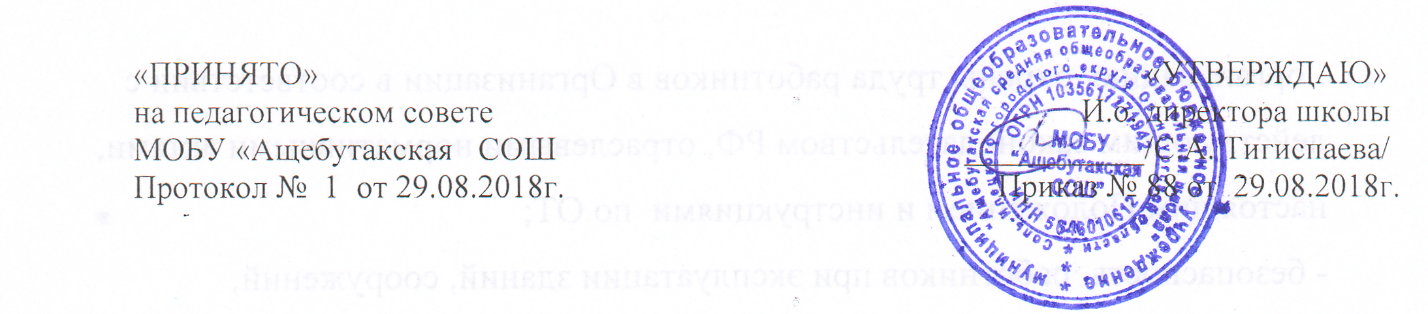 Положение                                                    о порядке проведения самообследованиямуниципального общеобразовательного бюджетного учреждения «Ащебутакская средняя общеобразовательная школа» Соль-Илецкого городского округа Оренбургской областиОбщие положения1.1. Настоящее Положение о порядке проведения самообследования (далее – Положение) разработано в соответствии с нормативными правовыми документами:Федеральным законом от 29.12.2012 № 273-ФЗ «Об образовании в Российской Федерации».Правилами размещения на официальном сайте образовательной организации в информационно-телекоммуникационной сети Интернет и обновления информации об образовательной организации, утверждёнными постановлением Правительства РФ от 10.07.2013 № 582.Порядком проведения самообследования образовательной организацией, утверждённым приказом Минобрнауки России от 14.06.2013 № 462.Показателями деятельности организации, подлежащей самообследованию, утверждёнными приказом Минобрнауки России от 10.12.2013 № 1324.Письмом Минобрнауки России от 28.10.2010 № 13-312 «О подготовке публичных докладов».Письмом Минобрнауки России от 03.04.2015 № АП-512/02 «О направлении методических рекомендаций по НОКО».Уставом МОБУ «Ащебутакская СОШ».Положением о внутренней системе оценки качества образования.Положением о формах, периодичности, порядке текущего контроля успеваемости и промежуточной аттестации учащихся.1.2. Положение определяет порядок проведения самообследования в МОБУ «Ащебутакская СОШ»1.3. Самообследование является инструментальной подсистемой ВСОКО, согласуется с ней в части привлекаемых к процедурам самообследования должностных лиц, оценочных методик, способов сбора и обработки информации.1.4. Результаты самообследования подлежат размещению на официальном сайте ОУ в виде отчета о результатах самообследовании.1.5. Посредством отчета о результатах самообследования учредитель ОУ, участники образовательных отношений, представители заинтересованных структур и др. получают достоверную информацию о результатах, содержании, и условиях образовательной деятельности ОУ.1.6. Положение согласуется с педагогическим советом ОУ и утверждается руководителем ОУ.1.7. Сроки, форма проведения самообследования, состав лиц, привлекаемых для его проведения, определяются ОУ самостоятельно в порядке, установленном настоящим Положением.Цели и задачи проведения самообследования2.1. Цель проведения самообследования - обеспечение доступности и открытости информации о деятельности ОУ, подготовка отчета о результатах самообследования.2.2. Самообследование призвано установить уровень соответствия образовательной деятельности требованиям действующих федеральных государственных образовательных стандартов общего образования.2.3. Задачи проведения самообследования:выявление позитивных и (или) негативных тенденций в объектах оценивания (самооценивания), в образовательной системе ОУ в целом, резервов его развития; определение причин возникновения отклонений состояния объекта изучения и оценивания от параметров ВСОКО, формируемых с учетом требований действующего законодательства РФ в сфере образования;определение мер по коррекции выявленных негативных тенденций образовательной деятельности ОУ;внесение коррективов во ВСОКО.2.4. В процессе самообследования проводится оценка образовательной деятельности, системы управления организации, содержания и качества подготовки учащихся, организации учебного процесса, востребованности выпускников, качества кадрового, учебно-методического, библиотечно-информационного обеспечения, материально-технической базы, функционирования внутренней системы оценки качества образования, а также анализ показателей деятельности ОУ, подлежащей самообследованию (приложение).Организация самообследования3.1. Самообследование проводится ежегодно.3.2. Организация, проведение самообследования и подготовка отчёта о его результатах определяются ежегодно приказом ОУ.3.3. Процедура самообследования включает в себя следующие этапы:планирование и подготовку работ по самообследованию ОУ;организацию и проведение самообследования;обобщение полученных результатов и на их основе формирование отчета;рассмотрение отчета на педагогическом совете школы.3.4. В проведении самообследования используются методы:качественной и количественной обработки информации;экспертной оценки (включая экспертизу документов);анкетирования, опроса.3.5. Отчет о результатах самообследовании готовится с использованием оценочной информации, полученной по итогам проводимых в ОУ мониторингов, диагностик, комплексных контрольных работ, а также информации о результатах итоговой аттестации учащихся.Состав должностных лиц, привлекаемых к самообследованию,направления их деятельности4.1. В рабочую группу по проведению самообследования включаются:руководитель ОУ;заместители руководителя ОУ;руководители методических объединений;инженер школы.4.2. Руководитель ОУ:обеспечивает локальную нормативную базу проведения самообследования, подготовки отчета о самообследовании;обеспечивает предоставление учредителю и общественности отчета о самообследовании;содействует оптимизации процедур подготовки отчета о самообследовании.4.3. Заместители руководителя ОУ:участвуют в разработке структуры отчета о самообследовании; вносят рекомендации в дизайн электронной версии отчета о самообследовании, размещаемой на официальном сайте ОУ;разрабатывают, при участии инженера школы, шаблоны документирования информации, включаемой в отчет о самообследовании;обеспечивают сбор информации, подлежащей включению в отчет о самообследовании, согласно выполняемому функционалу и в соответствии с приказом руководителя ОУ;способствуют минимизации временных издержек по подготовке отчета о самообследовании посредством опережающего планирования необходимых организационных процедур;контролируют выполнение сетевого графика подготовки отчета о самообследовании; консультируют, по необходимости, лиц, предоставляющих информацию;осуществляют итоговое написание отчета о самообследовании согласно выполняемому функционалу и в соответствии с приказом руководителя ОУ.4.4. Руководители методических объединений:разрабатывают и реализуют систему мер по информированию педагогических работников о целях и содержании отчета о самообследовании;организуют методическое сопровождение оценочной деятельности педагога, результаты которой включаются в отчет о самообследовании;содействуют осуществлению обратной связи с участниками образовательных отношений в вопросах доступности информации, содержащейся в отчете о самообследовании.4.5. Инженер, работающий в ОУ:вносит предложения по автоматизации процедур подготовки отчета о самообследовании;обеспечивает размещение отчета о самообследовании на официальном сайте ОУ;осуществляет техническое сопровождение подготовки, размещения и последующего обновления электронной версии отчета о самообследовании.Отчет о результатах самообследования5.1. Результаты самообследования ОУ оформляются в виде отчета, включающего аналитическую часть и результаты анализа показателей деятельности ОУ.5.2. Отчет о самообследовании - локальный аналитический документ ОУ, форма, структура и технические регламенты которого устанавливаются ОУ.5.3. Форма, структура и технические регламенты отчета о самообследовании могут быть изменены в связи с появлением и (или) изменением федеральных регламентов и рекомендаций.5.4. Отчет о самообследовании готовится по состоянию на 1 августа текущего года; предоставляется учредителю и размещается на официальном сайте ОУ не позднее 1 сентября текущего года.5.5. Ответственность за подготовку, своевременное размещение на официальном сайте ОУ отчета о самообследовании и достоверность входящей в него информации несет заместитель руководителя ОУ, ежегодно назначаемый соответствующим приказом.5.6. Ответственность за предоставление отчета о самообследовании учредителю несет руководитель ОУ.5.7. Отчет подписывается руководителем ОУ и заверяется ее печатью.Порядок внесения изменений и (или) дополнений в Положение6.1. Инициатива внесения изменений и (или) дополнений в настоящее Положение может исходить от лиц, отмеченных в п. 4 настоящего Положения.6.2. Изменения и (или) дополнения в настоящее Положение подлежат открытому обсуждению на заседании рабочей группы по проведению самообследования.6.3. Изменения в настоящее Положение вносятся в случае иходобрениябольшинствомсостава рабочей группы и утверждаются  приказом руководителя ОУ.ПриложениеПОКАЗАТЕЛИдеятельности МОБУ «Ащебутакская СОШ» , подлежащей самообследованию№ п/пПоказателиЕдиницаизмеренияОбразовательная деятельностьПриказ Минобрнауки России от 10.12.2013 № 1324 «Об утверждении показателей деятельности организации, подлежащей самообследованию»образовательном процессе федеральных государственных образовательных стандартов в общей численности педагогических и административно-хозяйственных работниковИнфраструктура1.1Общая численность учащихсячеловек1.2Численность учащихся по образовательной программе начального общего образованиячеловек1.3Численность учащихся по образовательной программе основного общего образованиячеловек1.4Численность учащихся по образовательной программе среднего общего образованиячеловек1.5Численность/удельный вес численности учащихся, успевающих на «4» и «5» почеловек/%результатам промежуточной аттестации, в общей численности учащихся1.6Средний балл государственной итоговой аттестации выпускников 9 класса по русскомубаллязыку1.7Средний балл государственной итоговой аттестации выпускников 9 класса по математикебалл1.8Средний балл единого государственного экзамена выпускников 11 класса по русскомубаллязыку1.9Средний балл единого государственного экзамена выпускников 11 класса по математикебалл1.10Численность/удельный вес численности выпускников 9 класса, получившихчеловек/%неудовлетворительные результаты на государственной итоговой аттестации по русскомуязыку, в общей численности выпускников 9 класса1.11Численность/удельный вес численности выпускников 9 класса, получившихчеловек/%неудовлетворительные результаты на государственной итоговой аттестации поматематике, в общей численности выпускников 9 класса1.12Численность/удельный вес численности выпускников 11 класса, получивших результатычеловек/%ниже установленного минимального количества баллов единого государственногоэкзамена по русскому языку, в общей численности выпускников 11 класса1.13Численность/удельный вес численности выпускников 11 класса, получивших результатычеловек/%ниже установленного минимального количества баллов единого государственногоэкзамена по математике, в общей численности выпускников 11 класса1.14Численность/удельный вес численности выпускников 9 класса, не получивших аттестатычеловек/%об основном общем образовании, в общей численности выпускников 9 класса1.15Численность/удельный вес численности выпускников 11 класса, не получивших аттестаты человек/%Численность/удельный вес численности выпускников 11 класса, не получивших аттестаты человек/%о среднем общем образовании, в общей численности выпускников 11 класса1.16Численность/удельный вес численности выпускников 9 класса, получивших аттестаты обчеловек/%основном общем образовании с отличием, в общей численности выпускников 9 класса1.17Численность/удельный вес численности выпускников 11 класса, получивших аттестаты очеловек/%среднем общем образовании с отличием, в общей численности выпускников 11 класса1.18Численность/удельный вес численности учащихся, принявших участие в различныхчеловек/%олимпиадах, смотрах, конкурсах, в общей численности учащихся1.19Численность/удельный вес численности учащихся-победителей и призеров олимпиад,человек/%смотров, конкурсов, в общей численности учащихся, в том числе:1.19.1Регионального уровнячеловек/%1.19.2Федерального уровнячеловек/%)1.19.3Международного уровнячеловек/%1.20Численность/удельный вес численности учащихся, получающих образование счеловек/%углубленным изучением отдельных учебных предметов, в общей численности учащихся1.21Численность/удельный вес численности учащихся, получающих образование в рамкахчеловек/%профильного обучения, в общей численности учащихся1.22Численность/удельный вес численности обучающихся с применением дистанционныхчеловек/%образовательных технологий, электронного обучения, в общей численности учащихся1.23Численность/удельный вес численности учащихся в рамках сетевой формы реализациичеловек/%образовательных программ, в общей численности учащихся1.24Общая численность педагогических работников, в том числе:человек1.25Численность/удельный вес численности педагогических работников, имеющих высшеечеловек/%образование, в общей численности педагогических работников1.26Численность/удельный вес численности педагогических работников, имеющих высшеечеловек/%образование педагогической направленности (профиля), в общей численностипедагогических работников1.27Численность/удельный вес численности педагогических работников, имеющих среднеечеловек/%профессиональное образование, в общей численности педагогических работников1.28Численность/удельный вес численности педагогических работников, имеющих среднеечеловек/%профессиональное образование педагогической направленности (профиля), в общейчисленности педагогических работников1.29Численность/удельный вес численности педагогических работников, которым почеловек/%результатам аттестации присвоена квалификационная категория в общей численностипедагогических работников, в том числе:1.29.1Высшаячеловек/%1.29.2Перваячеловек/%1.30Численность/удельный вес численности педагогических работников в общей численностичеловек/%педагогических работников, педагогический стаж работы которых составляет:1.30.1До 5 летчеловек/%1.30.2Свыше 30 летчеловек/%1.31Численность/удельный вес численности педагогических работников в общей численностичеловек/%педагогических работников в возрасте до 30 лет1.32Численность/удельный вес численности педагогических работников в общей численностичеловек/%педагогических работников в возрасте от 55 лет1.33Численность/удельный вес численности педагогических и административно-человек/%хозяйственных работников, прошедших за последние 5 лет повышениеквалификации/профессиональную переподготовку по профилю педагогическойдеятельности или иной осуществляемой в образовательной организации деятельности, вобщей численности педагогических и административно-хозяйственных работников1.34Численность/удельный вес численности педагогических и административно-человек/%хозяйственных работников, прошедших повышение квалификации по применению в2.1Количество компьютеров в расчете на одного учащегосяединицединиц2.2Количество экземпляров учебной и учебно-методической литературы из общегоединицединицколичества единиц хранения библиотечного фонда, состоящих на учете, в расчете наодного учащегося2.3Наличие в образовательной организации системы электронного документооборотада/нетда/нет2.4Наличие читального зала библиотеки, в том числе:да/нетда/нет2.4.1С обеспечением возможности работы на стационарных компьютерах или использованияда/нетда/нетпереносных компьютеров2.4.2С медиатекойда/нетда/нет2.4.3Оснащенного средствами сканирования и распознавания текстовОснащенного средствами сканирования и распознавания текстовда/нетда/нет2.4.4С выходом в Интернет с компьютеров, расположенных в помещении библиотекиС выходом в Интернет с компьютеров, расположенных в помещении библиотекида/нетда/нет2.4.5С контролируемой распечаткой бумажных материаловС контролируемой распечаткой бумажных материаловда/нетда/нет2.5Численность/удельный вес численности учащихся, которым обеспечена возможностьЧисленность/удельный вес численности учащихся, которым обеспечена возможностьчеловек/%человек/%пользоваться широкополосным Интернетом (не менее 2 Мб/с), в общей численностипользоваться широкополосным Интернетом (не менее 2 Мб/с), в общей численностиучащихсяучащихся2.6Общая площадь помещений, в которых осуществляется образовательная деятельность, вОбщая площадь помещений, в которых осуществляется образовательная деятельность, вкв.мкв.мрасчете на одного учащегосярасчете на одного учащегося